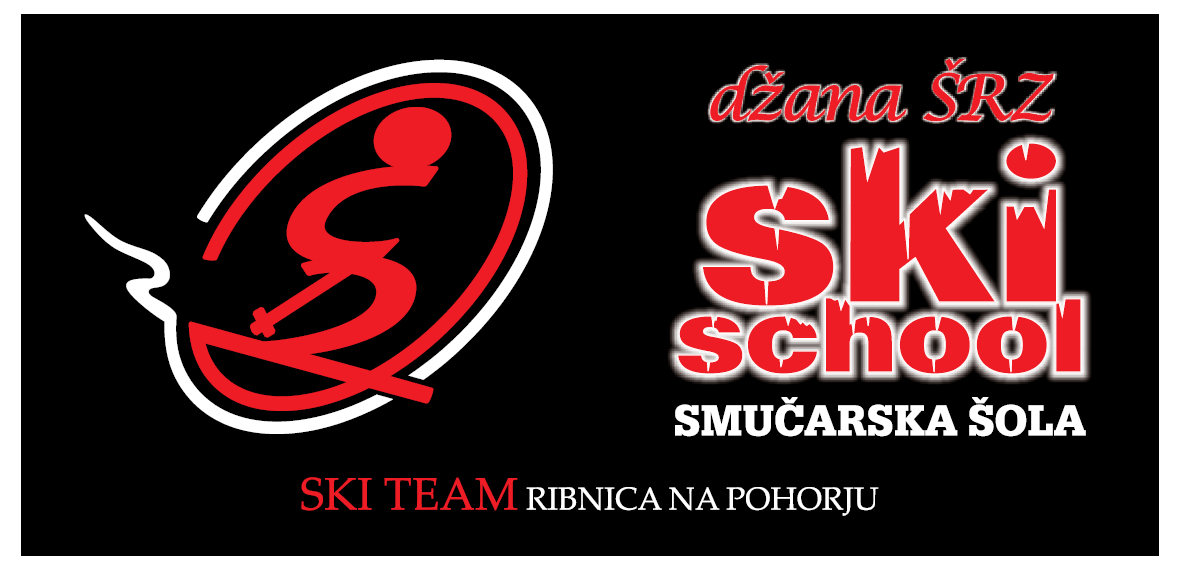 Smučarski tečaji za otroke v vrtcihPRIJAVNICAIme in priimek starša oz. zakonitega zastopnika
Ime in priimek otroka oz. tečajnika
Datum rojstva tečajnika
Ulica in pošta tečajnika
Smučarsko znanje tečajnika
Začetnik
Pozna osnove smučanja 
Samostojno smučaStroške tečaja bom poravnal
Z gotovino
S plačilnim nalogom
Kontaktna telefonska številka
Elektronski naslov za odgovor
Dodatna vprašanja in komentarji
